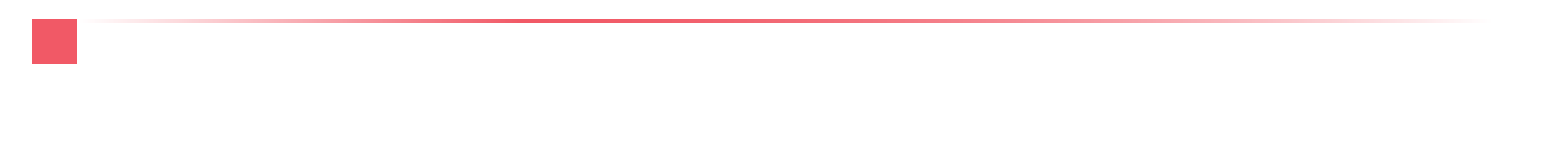 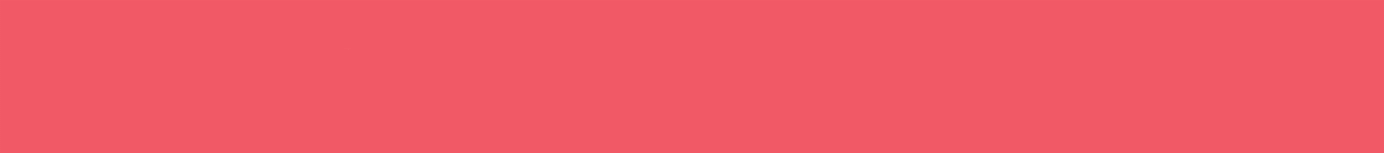 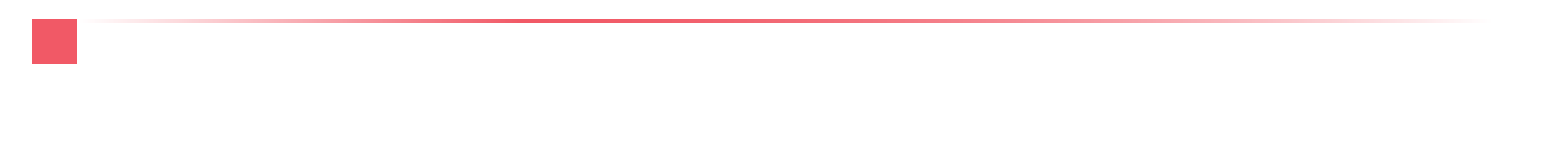 Match the country and language. Read the pairs to your teacher.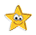 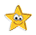 Poveži zemlju i jezik. Pročitaj parove učiteljici.b) Translate the words into English.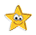     Prevedi riječi na engleski jezik.c) Complete the sentences and read them with your teacher.    Dopuni rečenice i pročitaj ih sa svojom učiteljicom.1 People in England speak  ______________________________.   Ljudi u Engleskoj govore _______________________________.2 People in Germany speak ______________________________.   Ljudi u Njemačkoj govore ______________________________.3 People in Italy speak __________________________________.   Ljudi u Italiji govore ___________________________________.4 People in France speak ________________________________.   Ljudi u Francuskoj govore ______________________________.5 People in Spain speak _________________________________.   Ljudi u Španjolskoj govore ______________________________.d) Read the sentences and answer the questions about yourself.    Pročitaj rečenice i odgovori na pitanja o sebi.
Dylan lives in Wales.Dylan živi u Walesu.He speaks English and learns Welsh at school.On govori engleski jezik i uči velški jezik u školi.What language do you speak at home?Koji jezik ti govoriš kod kuće?I speak __________________________________at home.Govorim_________________________________ kod kuće.What language do you learn at school?Koji jezik učiš u školi?I learn __________________________________ at school.Učim ___________________________________ u školi.a) Match the words.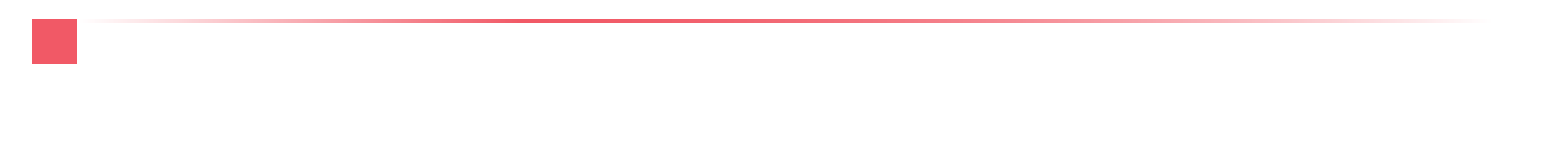     Poveži riječi. b) Complete the sentences. Use the words from Exercise 2 a).    Dopuni rečenice. Upotrijebi riječi iz zadatka 2. a).My friends sing in the _________________________.Moji prijatelji pjevaju u zboru.Teachers ___________________________ at school.Učitelji podučavaju u školi.Students ____________________________ at school.Učenici uče u školi.We ______________ new ______________ every day.Mi vježbamo nove riječi svaki dan.English is not _________________. It is ___________.Engleski jezik nije težak. Lagan je.a) Dylan and Ollie are talking. Read the dialogue with your teacher.    Dylan i Ollie ragovaraju. Pročitaj dijalog sa svojom učiteljicom. b) Are the sentences correct? Circle True or False. 	Jesu li rečenice točne? Zaokruži True (točno) ili False (netočno). c) Match the words. Then copy them on the lines. 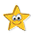 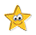 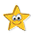 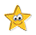     Poveži riječi. Zatim ih prepiši na crte.
Dylan and Ollie _______________________________________.Dylan i Ollie pjevaju u zboru.Some Welsh songs have _______________________________.Neke velške pjesme imaju teške riječi.Dylan wants to _____________the words __________________.Dylan želi govoriti sve riječi pravilno.He decides to learn Welsh in ____________________________.On odlučuje učiti velški u školi za jezike.                          REFLEXIVE PRONOUNS                          POVRATNE ZAMJENICE a) Pogledaj još jednom osobne i povratne zamjenice. Po čemu se povratne zamjenice u množini razlikuju od onih u jednini?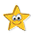 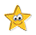      a) po zadnjim slovima ( f, ves)                  b) po boji
b) Usporedi i odaberi točan odgovor:   1 Yourself je povratna zamjenica u:      a) jednini       b) množini 2 Yourselves je povratna zamjenica u:  a) jednini       b) množini  c) Match and write the pairs on the lines.   Poveži i napiši parove na crte.d) Circle the correct reflexive pronouns.    Zaokruži točnu povratnu zamjenicu.1 They enjoy  themselves / yourself  on the beach every Sunday.2 She cut myself / herself yesterday.3 We make ourselves / himself breakfast every morning.4 Dylan wants to teach himself / themselves Welsh.5 I want to teach herself / myself Italian.1 CroatiaEnglish 2 EnglandFrench 3 WalesCroatian 4 ItalyGerman 5 FranceWelsh 6 GermanySpanish 7 SpainItalian 1 engleski jezik_______________________________2 hrvatski jezik_______________________________3 njemački jezik_______________________________4 velški jezik_______________________________5 talijanski jezik_______________________________6 njemački jezik_______________________________7 španjolski jezik_______________________________1 choirtežak2 wordszbor3 practiceučiti4 teachvježbati5 learnriječi6 easypodučavati7 difficultlaganDylan:I think we should learn more about our Welsh tradition.Mislim da bi trebali učiti više o našoj velškoj tradiciji.Ollie:We already sing in the choir. And we learn Welsh at school.Mi već pjevamo u zboru. I učimo velški u školi.Dylan:Well, I am interested both in the music and the language.Pa, zanimaju me i glazba i jezik.I know some Welsh songs but I can’t say all the words correctly.Znam neke velške pjesme ali ne mogu reći sve riječi pravilno.Ollie:Yes, we should know Welsh better.Da, trebali bismo znati velški jezik bolje.Dylan:I can teach myself Welsh outside school.Ja se mogu podučavati velški sam, van škole.Ollie:Welsh is not easy, you can’t teach yourself. Velški nije lagan jezik, ne možeš se sam podučavati.Dylan:I have to practice how to say the words.Moram vježbati kako govoriti riječi.Some songs have very difficult words.Neke pjesme imaju jako teške riječi.Ollie:You have to learn new words as well.Moraš naučiti i neke nove riječi također.You also have to learn how to write them.Također moraš naučiti kako ih pisati.Dylan:You are right. I can’t teach myself all that. I need help.U pravu si. Ne mogu se sam podučiti svemu tome. Trebam pomoć.Ollie:You can go to language school in Oxford Street.Možeš ići u školu jezika u ulici Oxford. My sister learned Welsh there!Moja sestra je naučila velški jezik tamo!Dylan:Great idea!Sjajna ideja!1 Dylan wants to learn more about Welsh tradition.
   Dylan želi naučiti više o velškoj tradiciji.TrueFalse2 Ollie is learning Welsh with his grandmother.
   Ollie uči velški jezik sa svojom bakom.TrueFalse3 Ollie’s brother speaks Welsh.
   Olliev brat govori velški jezik.TrueFalse4 Welsh is a difficult language.       
   Velški je težak jezik.TrueFalse5 Dylan is going to learn Welsh in London.
   Dylan će učiti velški jezik u Londonu.TrueFalse1 singwords1 _______________________________2 sayschool2 _______________________________3 laguagein the choir3 _______________________________4 difficultcorrectly4 _______________________________LOOK AND READ!
POGLEDAJ I PROČITAJ!
LOOK AND READ!
POGLEDAJ I PROČITAJ!
LOOK AND READ!
POGLEDAJ I PROČITAJ!
Povratne zamjenice označavaju da se radnja vraća na osobu koja vrši radnju.Povratne zamjenice označavaju da se radnja vraća na osobu koja vrši radnju.Povratne zamjenice označavaju da se radnja vraća na osobu koja vrši radnju.Povratne zamjenice označavaju da se radnja vraća na osobu koja vrši radnju.Povratne zamjenice označavaju da se radnja vraća na osobu koja vrši radnju.Povratne zamjenice označavaju da se radnja vraća na osobu koja vrši radnju.Povratne zamjenice označavaju da se radnja vraća na osobu koja vrši radnju.Povratne zamjenice označavaju da se radnja vraća na osobu koja vrši radnju.
I can teach myself Welsh.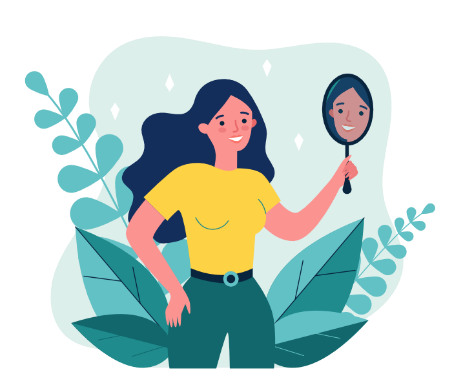 Ja sebe mogu podučavati velški.You are making yourself a big sandwich.Ti sebi radiš veliki sendvič.
I can teach myself Welsh.Ja sebe mogu podučavati velški.You are making yourself a big sandwich.Ti sebi radiš veliki sendvič.
I can teach myself Welsh.Ja sebe mogu podučavati velški.You are making yourself a big sandwich.Ti sebi radiš veliki sendvič.
I can teach myself Welsh.Ja sebe mogu podučavati velški.You are making yourself a big sandwich.Ti sebi radiš veliki sendvič.
I can teach myself Welsh.Ja sebe mogu podučavati velški.You are making yourself a big sandwich.Ti sebi radiš veliki sendvič.
I can teach myself Welsh.Ja sebe mogu podučavati velški.You are making yourself a big sandwich.Ti sebi radiš veliki sendvič.
I can teach myself Welsh.Ja sebe mogu podučavati velški.You are making yourself a big sandwich.Ti sebi radiš veliki sendvič.
I can teach myself Welsh.Ja sebe mogu podučavati velški.You are making yourself a big sandwich.Ti sebi radiš veliki sendvič.U hrvatskom jeziku koristimo povratnu zamjenicu SEBE (SE) za sva lica.U engleskom jeziku svako lice ima svoj oblik.U hrvatskom jeziku koristimo povratnu zamjenicu SEBE (SE) za sva lica.U engleskom jeziku svako lice ima svoj oblik.U hrvatskom jeziku koristimo povratnu zamjenicu SEBE (SE) za sva lica.U engleskom jeziku svako lice ima svoj oblik.U hrvatskom jeziku koristimo povratnu zamjenicu SEBE (SE) za sva lica.U engleskom jeziku svako lice ima svoj oblik.U hrvatskom jeziku koristimo povratnu zamjenicu SEBE (SE) za sva lica.U engleskom jeziku svako lice ima svoj oblik.U hrvatskom jeziku koristimo povratnu zamjenicu SEBE (SE) za sva lica.U engleskom jeziku svako lice ima svoj oblik.U hrvatskom jeziku koristimo povratnu zamjenicu SEBE (SE) za sva lica.U engleskom jeziku svako lice ima svoj oblik.U hrvatskom jeziku koristimo povratnu zamjenicu SEBE (SE) za sva lica.U engleskom jeziku svako lice ima svoj oblik.                      jednina                      jednina                      jednina                      jednina                      jednina                       množina
                       množina
                       množina
osobne zamjenicepovratne zamjenice
povratne zamjenice
osobne zamjenicepovratne zamjenice123Iyouhesheitmyselfyourselfhimselfherselfitselfmyselfyourselfhimselfherselfitself123123weyoutheyourselvesyourselvesthemselves1 IherselfI_________________2 wemyselfyou_________________3 ityourselveshe_________________4 heitselfshe_________________5 theyourselvesit_________________6 youhimselfwe_________________7 sheyourselfyou_________________8 youthemselvesthey_________________